Nome do Estagiário:	____________________________________	RG: __________________Curso:  	____________________________________	Modalidade: _______________	Turma: __________Empresa Concedente: ____________________________________________________________________Área / Setor de Estágio( empresa): ___________________________________________________________Nome do Supervisor (empresa): _____________________________________________________________Início do Estágio: ____/_____/_____	Término do Estágio: ____/_____/______Nº Total de Horas: ____________QUANTO AO CURSO:A formação que o curso oferece ao estagiário:(    ) Ultrapassa as exigências da formação profissional(    ) Satisfaz as exigências da formação profissional(    ) Não satisfaz as exigências da formação profissional**No último caso, relate abaixo em que aspectos o curso não atende às exigências de formação profissional.________________________________________________________________________________________________________________________________________________________________________________________________________________________________________________________________________________________________________________________________________Sugestões ou observações para aprimoramento profissional e humano dos nossos alunos: ____________________________________________________________________________________________________________________________________________________________________ __________________________________________________________________________________Informações fornecidas por:Nome: __________________________	Cargo: ______________________ Data:  ___/___/___________________________________________________  Assinatura e Carimbo do Supervisor de Estágio da Empres                                     ESTADO DO PARANÁ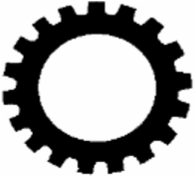 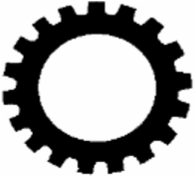  SECRETARIA DE ESTADO DA EDUCAÇÃO CENTRO ESTADUAL DE EDUCAÇÃO PROFISSIONAL DE CURITIBA	Grau de Desempenho: 	 MB=Muito bomB = BomR = Regular       I = Insuficiente       I = InsuficienteFATORES  DE DESEMPENHOMBBRIAUTOCRÍTICA:  Capacidade de reconhecer seus próprios erros e limitaçõesCONHECIMENTOS:  Capacidade em aplicar conhecimentos teóricos no desempenho das atividadesCRIATIVIDADE:  Habilidade em propor soluções práticas e objetivasCOMUNICAÇÂO:   Facilidade de interpretar e repassar informações.DESEMBARAÇO: Grau de facilidade e espontaneidade com que haje frente as pessoas e situaçõesTRABALHO EM EQUIPE  Participação corporativa, RELACIONAMENTO:  Mantém bom relacionamento com os colegas e superiores.ORGANIZAÇÃO E PLANEJAMENTO: Capacidade de organizar e planejaar suas ações, visando executar as tarefas programadasHIERARQUIA: Reconhecimento e respeito à hierarquia no local de estágioEQUIPAMENTOS: Conservação adequada dos instrumentos de trabahoASSIDUIDADE E PONTUALIDADE: Cumprimento dos horários e dias de trabalho determinados pela empresa.ADAPTAÇÃO: ajustamento às condições que executa